BURMISTRZ WĘGORZYNA73-155 WĘGORZYNO ul. Rynek 1   (091) 3971483, 3971267       						       		       fax (091)3971567e-mail:urzad@wegorzyno.pl; http:// www.wegorzyno.plWęgorzyno, dn. 30.06.2011 r.Znak:OŚ.6220.2.6.2011.MJ            OBWIESZCZENIEZgodnie z art. 49 ustawy z dnia 14 czerwca 1960 r. Kodeks postępowania administracyjnego (Dz. U. Nr 98 poz. 1071 ze zm.) w związku z art. 38, i art. 85 ust. 3 ustawy z dnia 3 października 2008 r. o udostępnianiu informacji o środowisku i jego ochronie, udziale społeczeństwa w ochronie środowiska oraz o ocenach oddziaływania na środowisko (Dz. U. z 2008 r. Nr 199, poz. 1227 z późn. zm.)zawiadamiam,że dnia 30 czerwca 2011 r. została wydana przez Burmistrza Węgorzyna decyzja                      o środowiskowych uwarunkowaniach dla przedsięwzięcia polegającego na              „przebudowie drogi wojewódzkiej nr 151 na odcinku Łobez – Węgorzyno”.Decyzja została wydana na wniosek Zachodniopomorskiego Zarządu Dróg Wojewódzkich      w Koszalinie, Rejon Dróg Wojewódzkich, ul. Złocieniecka 22A, 78 - 500 Drawsko  	W związku z powyższym informuję, że każdy ma prawo zapoznać się z treścią decyzji oraz aktami sprawy w Urzędzie Miejskim w Węgorzynie, pok. 26 w godz. pracy urzędu                  tj. w godz. 730-1530 w terminie 14 dni od daty podania niniejszej informacji do publicznej wiadomości. Podanie do publicznej wiadomości nastąpiło dnia 05 lipca 2011 r.         Burmistrz WęgorzynaMonika Kuźmińska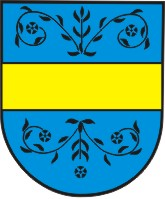 